Early Years Support AssistantHargrave Park SchoolHAR/611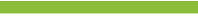 51 Bredgar Road	•	London	•	N19 5BS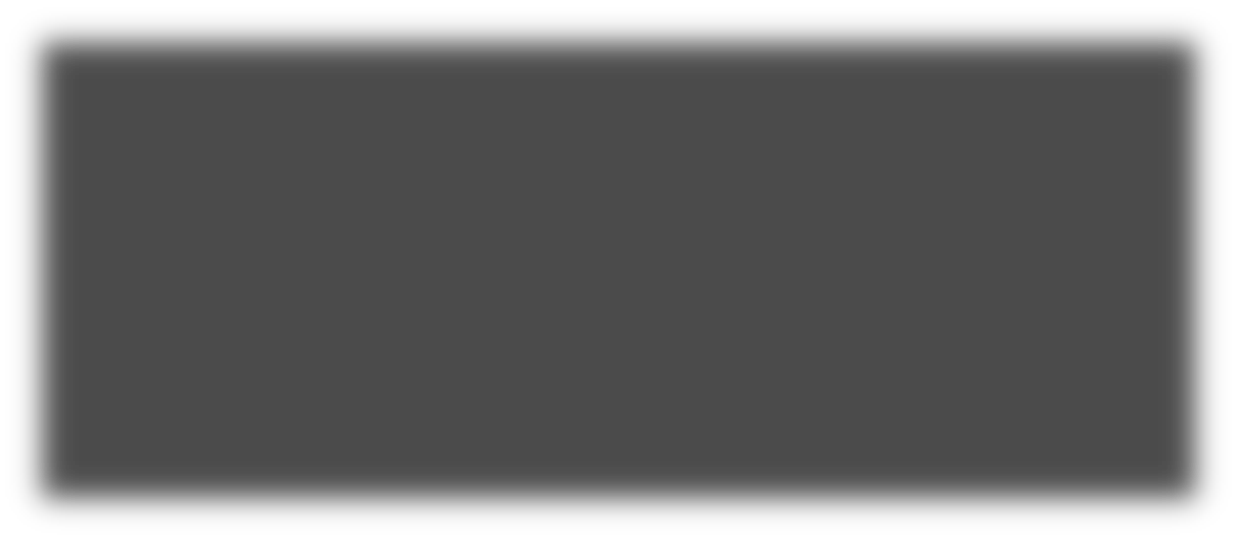 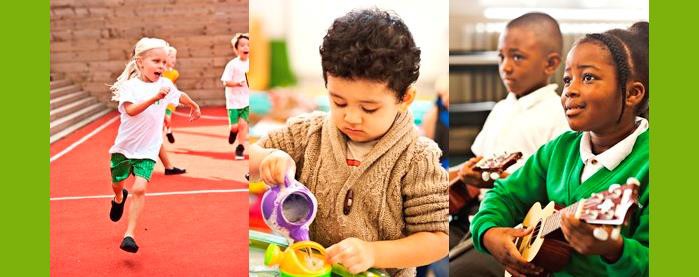 ContentsAdvert	351 Bredgar Road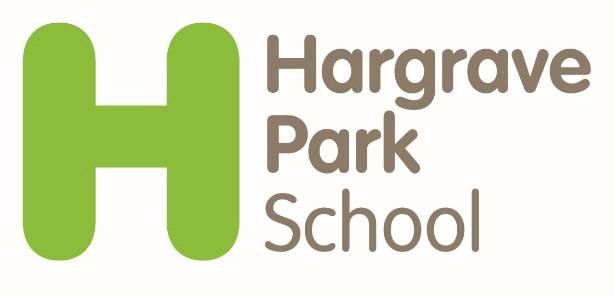 London N19 5BSTelephone: 020 7272 3989 Email: office@hargravepark.islington.sch.ukHead Teacher: Lisa Horton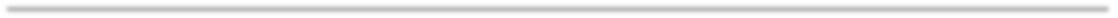 Early Years Support Assistant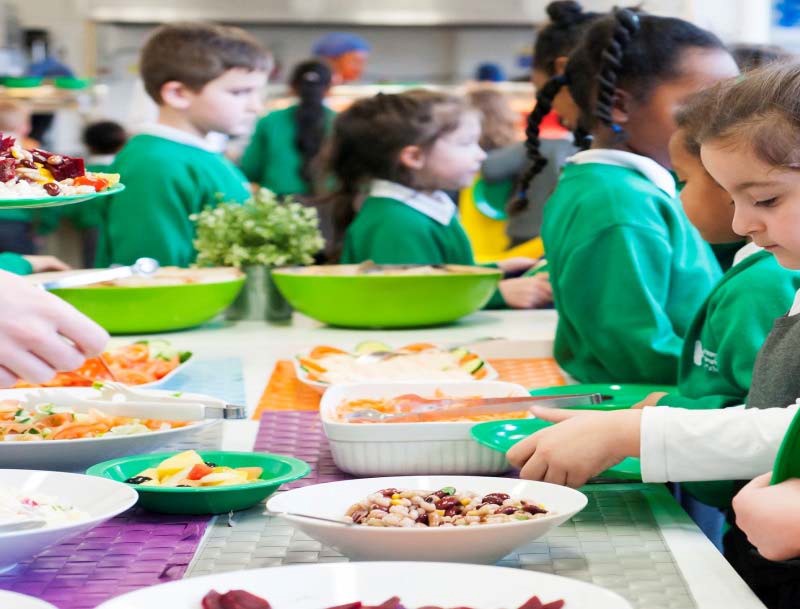 Salary Grade: Scale 3 Spine Point 14‐17 £20,310 ‐ £21,459                          (Pro rata)Contract:	Permanent, TTOHours:	12.5hrs per week 11.15am – 13.45pmHargrave Park School is a one and a half form entry primary school with Children's Centre facilities situated in the heart of Archway.Our school motto is "We Aim High".We have high aspirations for our children and believe strongly that an enriched and exciting curriculum is the key to driving and sustaining our rapidly improving achievement.We are seeking to appoint a Early Years Support Assistant to work within our Early Years Team, to support the supervision and pastoral care of children in the Foundation Stage across the lunchtime period.Visits  to  the  school  are  strongly  encouraged.  Please  contact  our  school  office  on  020  7272  3989  or  emailoffice@hargravepark.islington.sch.uk, to arrange an appointment.Please apply online at www.islington.gov.uk following the jobs link. If you need assistance please email the HR Team at schoolsrecruitment@islington.gov.uk quoting reference number HAR/611Closing Date:            Monday 5th February 2018 at MiddayInterviews:               Wednesday 7th February and Thursday 8th February 2018Hargrave Park is committed to safeguarding and promoting the welfare of children and expects all staff and volunteers to share this commitment. An enhanced DBS (Disclosure and Barring Service) with barred list check is required for all successful applicants. Also, this post is likely to come under the requirements of the Childcare (Disqualification) 2009 Regulations and the successful applicant will be required to complete a declaration form to establish whether they are disqualified under these regulations.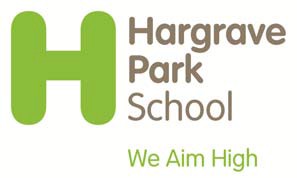 JOB DESCRIPTIONPOSITION:	Early Years Support Assistant GRADE: Scale 3 Spine Point 14-17 CONTRACT:- Permanent – 12.5 hours per weekRESPONSIBLE TO: HLTA and Early Years Phase LeadPURPOSE OF THE POSTAs part of the Early Years team, to support the supervision and pastoral care of children in the Foundation Stage across the lunchtime period.MAIN DUTIESTo support the pastoral needs of children in the Foundation Stage as they prepare for lunch.To prepare the service for the Nursery Class lunch, setting up the relevant furniture, plates and cutlery.To be aware of the dietary needs of the children in the Foundation Stage and support accordingly.To supervise the lunchtime play in the Foundation Stage; engaging appropriately with children and supporting their pastoral needs.To assist pupils across the lunchtime period and deal with any issues, incidents or behaviour concerns using the appropriate strategies.To support an effective handover to Foundation Stage teachers, passing on any key incidents or information.To support the post-lunchtime housekeeping in the Foundation Stage, including the re-set of the toilets.At all times to carry out responsibilities/duties with due regard to the Schools/Council’s equal opportunities employment policy.Such other minor and/or non-recurring duties, appropriate to the post, as may be directed.PERSONAL RESPONSIBILITIESTo carry out the duties and responsibilities of the post, in accordance with the school’s Health and Safety Policy and relevant Health and Safety Guidance and Legislation.To promote the safeguarding of children.To use information technology systems as required to carry out the duties of the post in the most efficient and effective manner.To undertake training and professional development as appropriate.To undertake other duties appropriate to the post that may reasonably be required from time to time.PERFORMANCE STANDARDSTo ensure that the school’s customer care standards are met and adhered to.At all times to carry out the responsibilities of the post with due regard to the school’s Equal Opportunities policy.Reporting to:Signed ---------------------------------------------------------  Date --------------------------------------------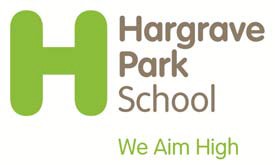 PERSON SPECTIFICATIONPOSITION:	Early Years Support Assistant GRADE: Scale 3 Spine Point 14 - 17 CONTRACT:- Permanent – 12.5 hours per weekRESPONSIBLE TO: HLTA and Early Years Phase LeadCRITERIAREQUIREMENTSEDUCATION AND EXPERIENCESKILLS, KNOWLEDGEAND ABILITIESESSENTIAL CRITERIAProven experience of supervising children in a paid or unpaid capacity.The ability to understand and apply instructions from the senior midday supervisor in respect of the supervision and control of pupils during midday break.Have the ability to relate to pupils, to deal with them patiently and firmly.Have an understanding of the importance of the school meal, and the midday break, being a social and educational occasion.Have the ability to relate both to support staff and teaching staff at the school and to work co-operatively with other people as part of a team.Have the ability to judge when advice/assistance is needed to meet pupils’ needs and to react calmly and quickly in any emergency.Ability to deliver services to customers meeting the school’s standard for customer care in line with the contract with Islington Council.Ability to deliver services to customers meeting the school’s standard for customer care in line with the contract with Islington Council.A commitment to providing a responsive and supportive	service and a willingness to constantly	seek ways of improving the service.A commitment to deliver services with the framework of the school’s equal opportunities policy.Ability to form and maintain appropriate relationships and personal boundaries with children and young people.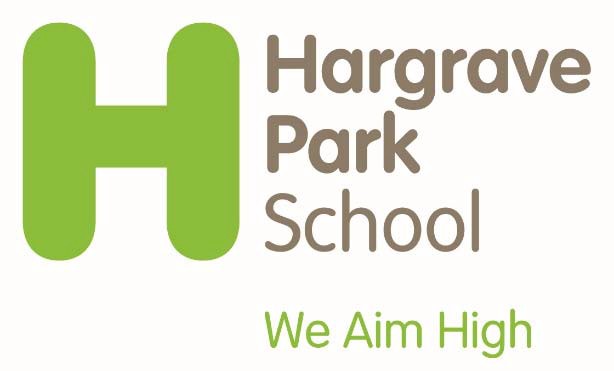 How to applyApplication DeadlineCompleted application forms must be received by 12.00 pm Monday 5th  February 2018. Pleasenote that late applications will not be accepted.Please note that we only accept online application forms. CV’s and hard copy applications will not be accepted.Completing your applicationCandidates are asked to complete all the standard information required on the application form, and to submit a supporting statement, addressing all of the criteria identified at application stage.VisitsVisits to the school are welcome and encouraged. Please contact the school office on 0207 272 3989.Selection processThe selection process may have a combination of tasks, activities, assessment tools and interview. However, further information will be provided to the candidates shortlisted for interview.ReferencesCandidates are advised that references will be taken up immediately after shortlisting. Candidates are asked to ensure that their referees are warned of the need to respond within the timescale set. In all cases at least one professional reference is required. The post will be offered subject to satisfactory completion of pre‐employment checks.Safeguarding childrenPrior  to  appointment,  formal  checks  will  be  made  in  accordance  with  the  current  statutory requirements relating to child protection.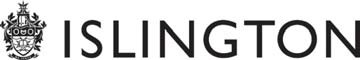 Guidance for candidates applying for a job with Islington SchoolsPlease read this carefully BEFORE you start to complete the application form. GeneralThe application form plays a crucial part in the selection process, both in deciding whether you will be invited to an interview and at the interview itself. It is vital that you complete the form as fully and accurately as possible. We will not make any assumptions about your experience, knowledge, skills and abilities to do the job.Read the advertisement, job description, person specification  and other accompanying  information  carefully before you start. All parts of the application form must be completed. Failure to provide information requested may lead to your application being rejected.Personal DetailsComplete this section fully and clearly. If you do not know your national insurance number, you can obtain it from your Inland Revenue National Insurance Contributions office or DWP office and they'll tell you what to do. All successful applicants will be required to produce documentary evidence of their eligibility to work in the UK*. Verification of identity is required before confirmation of appointment.*A copy of the Asylum and Immigration Act 1996 (Section 8) is available from Schools Human Resources team including a list of the accepted documents.Relatives and Other InterestsIf this applies to you, please give the name of the employee, the department/school that they work in and the relationship (e.g. husband, daughter).Education, Qualifications and TrainingEnsure you give all the information requested, including dates, establishment where you studied and make clear the level of any examinations e.g. GCSE, GCE 'O' Level or 'A' Level or equivalents etc. and the grades you obtained. Also include here any skills training you have had. You will be required to produce original documentary evidence of any qualifications relevant to the job, and these will be detailed on the Person Specification. Proof of qualification is required before the appointment is confirmed.Employment recordPlease list in chronological order, starting with your current or most recent job including employment other than teaching. You have to list details of employment since leaving full-time education. Failure to provide full account of your employment record may lead to your application being rejected.Gaps in EmploymentIf there are any periods of time that have not been accounted for in your application, e.g. periods spent raising a family or extended travel, please give details. Please ensure that there are no gaps in the history of your education, employment and other experience.Personal StatementThis statement is an important part of the application form. This is where you should describe your experience, skills and abilities. You must demonstrate competence in all areas listed in the Person Specification by giving short examples. Describe how you match the requirements of the job; include experience gained from previous jobs, community or voluntary work. Ensure that the information given is well organised, relevant and brief. You may find it helpful to list each person specification requirement as a separate heading to explain how you meet that requirement.If you do not send us this statement, you will not be considered for short listing. CVs are not be accepted.ReferencesAll appointments are subject to verification of employment and suitability of the candidate for the post applied for. References may be taken up immediately after shortlisting. Please note:It is your responsibility to ensure that all named referees, including Parish Priests, where applicable, have consented to providing a reference.You must provide the professional email address for references coming from an employer.One reference must be from your present or most current employer.If your last post did not include working with children, a reference will be sought from the employer by whom you were most recently employed to work with children.We reserve the right to approach any of your previous employers for a reference.Candidates for Headship are advised to seek a reference from their Local Authority.Schools/Colleges of a Religious Character are permitted, to give preference to applicants who are practising Catholics. Therefore, it is recommended that one referee should be your Parish Priest/the Priest of the Parish where you regularly worship, if applicable. Most Senior Leadership posts require you to be a practising Catholic and, therefore, one referee must be your Parish Priest/the Priest of the Parish where you regularly worship.If you are successful, a further post-offer reference will be requested, seeking information on attendance and sickness records.All offers of appointment depend on receiving references satisfactory to the school. You must give two referees that have had managerial/supervisory responsibility for you, one of whom must be your current/most recent employer. If you have not worked before, give the name of someone who can comment on your ability to do the job, e.g. a teacher or tutor. Further advice on who is suitable as a referee is available from HR. The school reserves the right to ask for substitute or additional referees, if the one you have provided is not deemed to be suitable.You may ask to see these references,  however, some of the information may relate to a third party, e.g. authorship. This type of information cannot be disclosed to you unless:the third party has consented for it to be released, oryour right to know this information and its source outweighs the right of privacy of the third party.Disclosure & Barring Service / Rehabilitation of Offenders Act 1974The Rehabilitation of Offenders Act 1974 (Exceptions) Order 1975 (Amendment) (England and Wales) Order 2013 provides that certain spent convictions and cautions are "protected" and are not subject to disclosure to employers, and cannot be taken into account. Guidance  and criteria on the filtering of these cautions and convictions can be found at the Disclosure and Barring Service website, DBS filtering guide.All school-based jobs are exempt from the provisions of the Rehabilitation of Offenders Act as the work brings employees into contact with children who are regarded by the Act as a vulnerable group. Therefore you will be required to declare any convictions, cautions, reprimands and final warnings  that  are  not  "protected"  (i.e. filtered out) as defined by the Rehabilitation of Offenders Act.If you have been shortlisted and invited for an interview, you will be required to give full details of your criminal record, also be able to discuss any details with the selection panel as part of your interview. This information will remain strictly confidential and will only be seen by those responsible for the recruitment decision. The information will be shredded in line with our policy on the handling and storage of information relating to criminal record disclosures. Disclosure of a criminal record will not necessarily debar you from employment with Islington Schools, this will depend upon the nature of the offence(s), frequency and when they occurred.The application for an enhanced disclosure with barred list information will be verified before your first day of work. Please read the policy on the recruitment and employment of ex-offenders. If you have any queries, please call Islington Human Resources helpdesk on 0207 527 2875.Childcare (Disqualification) 2009 RegulationsIf this post is likely to come under the requirements of the Childcare (Disqualification) 2009 Regulations, you will be required to complete a declaration form to establish whether you are disqualified under these regulations.Additional Information for people considered to have a disability under the Equality ActIf this applies to you, please let us know the help you require and we will ensure that reasonable adjustments are made where possible.DeclarationUnder the Data Protection Act 1998, we must ask you to freely give your explicit consent to the processing of information on this application form in accordance with London Borough of Islington's registration under that same Act for personnel and payroll purposes, equal opportunities monitoring and to fulfil statutory requirements.Equal Opportunities Monitoring InformationAll job applicants are expected to complete the monitoring details of the form in order to assist us in complying with statutory requirements. All successful applicants are expected to support the policy actively. Copies are available from Islington Schools Human Resources on 0207 527 2875.Before you submit your application form, please read it thoroughly and ensure all sections have been completed legibly and fully and you have addressed all the criteria listed in the person specification.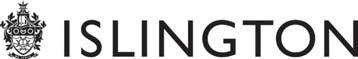 Policy on the recruitment and employment of ex-offendersBackgroundLondon Borough of Islington uses the Disclosure & Barring Service (DBS) to help assess the suitability of applicants and volunteers for positions of trust. We do this in compliance with the DBS’s Code of Practice (copies are available from Islington Schools Human Resources or on the internet at www.direct.gov.uk. This policy on the recruitment of ex-offenders is made available to all applicants and volunteers to jobs that require a disclosure.PolicyThe Code of Practice requires us to treat all our job applicants and volunteers who have a criminal record fairly and not to discriminate unfairly against staff and applicants on the basis of a criminal record or other information revealed by a disclosure.London Borough of Islington is committed to equality of opportunity for all staff. A diverse workforce benefits and adds value to the services we provide. We will be proactive in removing barriers that deny equality to people based on race, gender, disability, ethnic origin, religious beliefs, sexual orientation, age or offending background. Having a criminal record will not necessarily bar you from working for Islington Schools. This will depend upon the nature of the position you have applied for and the background of your offences.During the application processWhen you apply for a job with Islington schools you will be informed if the job you are applying for is subject to a criminal record check. If it is, you will be asked about any criminal record you may have. You should include details of all cautions, reprimands, warnings and convictions. This information is kept confidential and is only seen by those who need to see it as part of the recruitment process. We select applicants for interview based upon their skills, experience and qualifications.A failure to disclose a criminal record (including all cautions, reprimands, warnings and convictions, spent or otherwise) at the application stage will normally lead to the withdrawal of any subsequent job offer.If you are offered a job at Islington SchoolsThe job offer will be made subject to satisfactory completion of a criminal record and other checks such as references, medical fitness for the post, proof of relevant qualifications and any other essential requirements for the post.All employees/advisers involved  in the recruitment process  have been suitably trained  to identify and assess the relevance and circumstances of offences, or will seek appropriate advice  before  making  a decision. We also ensure that they have received appropriate guidance and training in the  relevant legislation relating to the employment of ex-offenders, e.g. the Rehabilitation of Offenders Act 1974.In the event of the successful candidate having a criminal record, the candidate will have the opportunity of discussing the disclosure with a service manager. As a minimum, the following will be taken into account when deciding whether to confirm the appointment:Whether the conviction or information was disclosed during the application stage;Whether the conviction or information revealed is relevant to the job;How long ago the offence(s) took place;The candidate’s age at the time of the offence(s);The number and pattern of offences;Any other relevant circumstances.All staff/advisers in a position to make recruitment decisions are trained to identify  and  assess  the relevance and circumstances surrounding a criminal record or will seek appropriate advice before making a decision. No decision will be made until your explanation and the above issues have been considered.AppealYou should appeal to the DBS if you believe that the disclosure information is not accurate.Islington Schools Human Resources will decide whether the nature of the inaccuracy is such that a decision on whether to appoint should be postponed until the appeal is completed.Policy on handling disclosure informationAll disclosure information is kept securely and will only be seen by those who need to use it to carry out their duties. After a period of six months, it is securely disposed of. The disclosure forms are never kept on personal files.Islington Schools Human Resources has a policy statement on the secure storage, handling, use, retention and disposal of Disclosures and Disclosure information which is available from Islington Schools Human Resources on request.